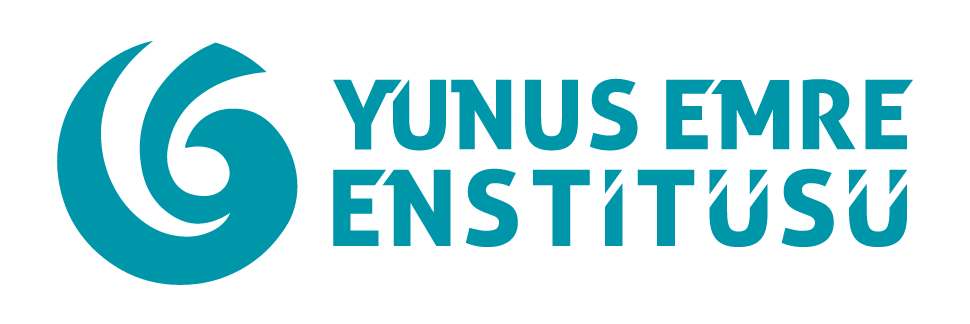 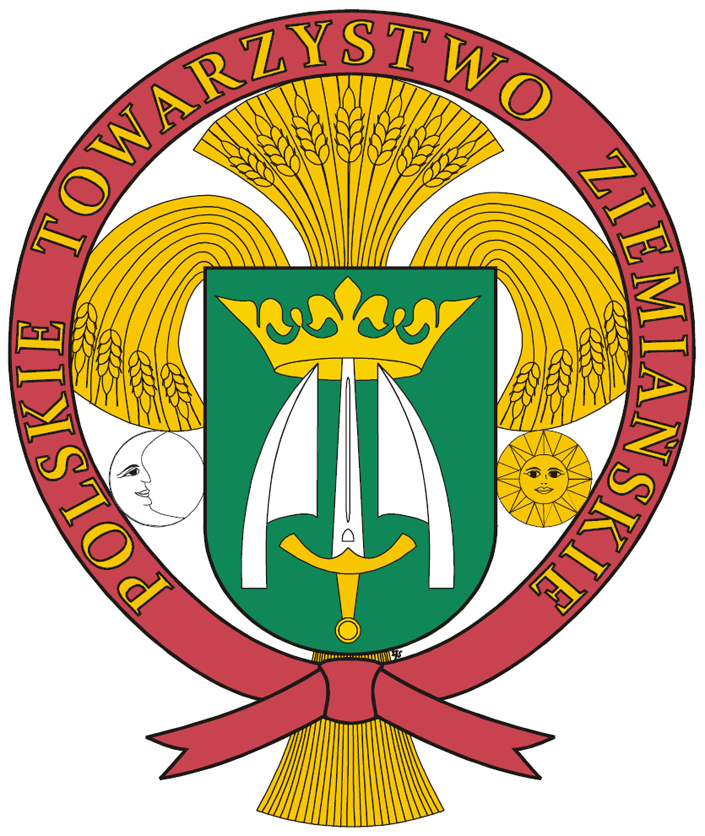 REGULAMIN KONKURSU FOTOGRAFICZNEGO„MIASTO  W KADRZE”WARUNKI OGÓLNERegulamin Konkursu fotograficznego „Miasto w kadrze” (zwany dalej „Regulaminem”) określa warunki i zasady uczestniczenia w Konkursie. Organizatorem konkursu fotograficznego „Miasto w kadrze” zwanym dalej „Konkursem” jest Instytut Yunus Emre - Centrum  Kultury Tureckiej Al. Jerozolimskie 55/3, 00-697 Warszawa (zwany dalej „Organizatorem”).Konkurs odbywa się  pod patronatem    Ambasady Republiki Turcja w Polsce ul. Rakowiecka 19, 02-517 Warszawa  oraz Polskiego Towarzystwa Ziemiańskiego ul. Poznańska 38, lok. 2, 00-689 Warszawa. W czasie trwania Konkursu treść Regulaminu będzie dostępna do wglądu w siedzibie Organizatora oraz na stronie internetowej  https://varsova.yee.org.trKonkurs jest organizowany na obszarach Rzeczypospolitej Polskiej i Respubliki Turcja i polega na eksponowaniu prac konkursowych zgodnie z zasadami określonymi w niniejszym Regulaminie.CZAS TRWANIA KONKURSUKonkurs trwa od dnia 7 lipca 2022 r. do dnia 30 września 2022 r. do godz. 24.00   – termin nadsyłania prac.Ogłoszenie wyników nastąpi w dniu 10 października 2022 r. na stronie internetowej Organizatora https://varsova.yee.org.tr oraz w serwisie Instytutu Kultury Tureckiej na Facebook. UCZESTNICY KONKURSUAby wziąć udział w konkursie, musisz mieszkać lub znajdować się stale w jednym z krajów: Polsce lub Turcji (obywatelstwo nie ma znaczenia).Uczestnikiem Konkursu (zwany dalej „Uczestnikiem”) może być każda osoba, która ukończyła lat 18 oraz zgłosiła swój udział w Konkursie poprzez przesłanie Karty zgłoszeniowej wraz z pracami konkursowymi (załącznik).Konkurs przeznaczony jest wyłącznie dla fotografów-amatorów. Z Konkursu wyłączone są osoby, które zawodowo wykonują zawód fotografa lub stale  trudnią się wykonywaniem fotografii w celach zarobkowych. Wyłączeni są również  pracownicy Organizatora, członkowie rodzin Organizatora, członkowie rodzin osób odbywających praktyki bądź staż u Organizatora, członkowie rodzin osób wyznaczonych przez Organizatora do przeprowadzenia nadzoru nad przebiegiem Konkursu, członkowie rodzin pracowników podmiotów współpracujących z Organizatorem przy przygotowaniu i przebiegu Konkursu, członkowie rodzin osób bezpośrednio zaangażowanych w przygotowanie i przebieg konkursu.O KONKURSIEUczestnicy są zaproszeni do przedstawienia zdjęć, opowiadających o miastach  w Polsce lub Turcji w których mieszkają lub które odwiedzili,  ukazujących   klimaty swojskie lub coś zupełnie niepowtarzalnego, próbujących złapać atmosferę  i dynamikę życia współczesnego miasta. Czekamy na  wasze foto opowieści o zabytkach, architekturze, ciekawostkach lub życiu ulicy z waszych ukochanych miast  - zarówno metropolitalnych jak i prowincjalnych, znanych wszystkim lub tylko wybranym!Fotografie musza być wykonane w miastach  na terenach  Rzeczypospolitej Polskiej i Republiki Turcji - w granicach obecnych.Celem Konkursu jest porównanie w fotografii  oryginalnej architektury polskich i tureckich miast, codziennego życia miejskich ulic w krajach zamieszkałych przez   Uczestników na stale lub które odwiedzili w czasie swoich podróży w ostatnich latach.Wystawa pokonkursowa odbędzie się w Polsce. Katalog wystawy ze zdjęciami pokonkursowymi otrzyma każdy uczestnik w formie elektronicznej. ZASADY KONKURSUUdział w Konkursie jest bezpłatny i dobrowolny.Prace konkursowe mogą zostać wykonane w dowolnej technice fotograficznej.Każdy Uczestnik może zgłosić maksymalnie trzy fotografie w tym może być  jedną  serie, składające się z trzech zdjęć (liczy się jako jedno zdjęcie pod warunkiem, że stanowić będzie jednolitą kompozycję i zostanie to wyraźnie zaznaczone w Karcie zgłoszeniowej).Prace konkursowe powinny być wykonane samodzielnie i muszą być pracami autorskimi. Do Konkursu nie będą dopuszczone prace tworzone wspólnie (współautorstwo).Jury zastrzega sobie prawo wyboru pojedynczych fotografii z serii.W Konkursie mogą brać udział prace, które zostały wcześniej nagradzane w innym konkursie fotograficznym oraz brały już udział w innych wystawach lub wernisażach.Warunkiem przystąpienia do Konkursu jest przesłanie do Organizatora  wypełnionej,  własnoręcznie podpisanej i zeskanowanej Karty zgłoszeniowej, stanowiącej załącznik do niniejszego Regulaminu. Karta musi być zatytułowana imieniem i nazwiskiem Uczestnika.  Kartę należy przesłać razem z fotografiami.  Uczestnicy Konkursu przesyłają Organizatorowi prace konkursowe w wersji elektronicznej na adres e-mail: miastowkadrze@gmail.comFotografie muszą spełniać następne wymagania: format zdjęcia jpg, rozmiar pliku minimum 1600px na krótszym boku  i nie większe niż 8 MB. Przesłane pliki muszą być nazwane i ponumerowane w sposób umożliwiający identyfikację Uczestnika Konkursu (imię-nazwisko-numer).Prosimy zwrócić na to szczególną uwagę! Zgłoszenia nie spełniające wymagań zawartych w Regulaminie nie zostaną dopuszczone do udziału w Konkursie. Przestępując do Konkursu Uczestnik tym samym wyraża zgodę na  nieodpłatnie wykorzystane przez Organizatora swoich prac, zakwalifikowanych do wystawy pokonkursowej, na cele ekspozycji wystawy pokonkursowej, publikacji folderu/katalogu Konkursu,  innych publikacji o charakterze promocyjno-kulturalnym lub informacyjnym, w tym w Internecie,   zgodnie z zamierzeniami i potrzebami jak  Organizatora, tak i  organizacji patronujących.Przestępując do Konkursu Uczestnik oświadcza, że posiada on do wykonanej pracy i zdjęcia pełne i nieograniczone prawa autorskie, jak również jest uprawniony do dysponowania wizerunkiem osoby bądź osób przedstawionych na zdjęciu, a także posiada zgodę tych osób na rozpowszechnianie ich wizerunku w ramach Konkursu oraz w materiałach podawanych do publicznej wiadomości w tym na portalach i serwisach internetowych.Organizator zastrzega sobie możliwość prezentowania wystawy pokonkursowej w całości lub w częściach w różnych odpowiednych miejscach i placówkach – w tym po za granicami Rzeczypospolitej Polskiej.JURY KONKURSU1. Organizator powołał Jury Konkursu zwane dalej „Jury” następujących osobach:Tatiana Falewicz - dziennikarz, fotograf, podróżniczka (Warszawa), Firat Yurdakul, dyrektor wizerunkowy agencji Anadolu (Turcja),Marcin Shcirmer  - historyk sztuki, badacz historii ziemiaństwa i arystokracji  polskiej (Warszawa).2. Wszystkie zdjęcia nadesłane do Konkursu podlegają ocenie Jury.4. Decyzje Jury są ostateczne i prawnie wiążące dla wszystkich Uczestników Konkursu. NAGRODY Z nadesłanych prac konkursowych Jury wyłoni 30 (trzydzieści) fotografii do wystawy pokonkursowej. Kryteriami odbioru zdjęć będą: jakość techniczna zdjęcia, walory artystyczne i oryginalność pomysłu. Trzy najlepsze prace konkursowe zostaną nagrodzone kosztownymi prezentami i Dyplomami. Jury zastrzega sobie prawo do przyznania Wyróżnienia innym pracom konkursowym, który będą odznaczone Dyplomami.Organizator Konkursu zastrzega sobie prawo do opublikowania imion i nazwisk o laureatach Konkursu oraz umieszczanie tych informacji w materiałach reklamowych organizatora oraz w prasie, mediach i Internecie.Nagrody zostaną wręczone na wernisażu zorganizowanym w 29.10.2022 r. Ostateczna data i miejsce wernisażu zostaną podane w dniu ogłoszenia wyników Konkursu. Wszyscy Uczestnicy otrzymają zaproszenie na wernisaż.Nagrody nieodebrane na wernisażu mogą zostać odebrane przez laureatów Konkursu w terminie do 4 (czerech) tygodni od dnia wernisażu. Po tym terminie nagrody przepadają i przechodzą na własność Organizatora.KOMISJADo kontroli prawidłowości Konkursu powołana zostanie Komisja, w skład której wchodzić będą przedstawiciele Organizatora.Komisja będzie nadzorować wykonanie przez Organizatora wszystkich zobowiązań wynikających z niniejszego Regulaminu.Po przeprowadzeniu obrad zostanie sporządzony protokół przez powołaną Komisję.Zgłoszenie do konkursu jest równoznaczne z akceptacją przez uczestnika zasad niniejszego Regulaminu.